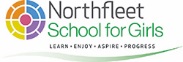 NORTHFLEET SCHOOL FOR GIRLS JOB DESCRIPTIONPost:		Academic Mentor Science / Cover Supervisor Responsible to:	Subject Leader of Science / Cover Supervisor Co-ordinator Post Level & Grade:	Kent Scheme KS6 34 hours per week (21 hours Academic Mentor / 13 Hours Cover Supervisor) / Term Time OnlyPurpose:Through the Academic Mentor in Science role, you will support our students to make improved progress by;Working with teachers and subject leaders to identify gaps in learning for targeted students With class teachers develop and implement small group support sessions to plug gaps in   learningImplement testing programmes to check on progress and impact of support sessions.  In the Cover Supervisor role, you will provide cover for absent teaching staff, involving the facilitation of learning to all Key Stages of the school in a safe and secure learning environment.  To undertake other non-teaching duties as directed, including supervision of students during non-lesson times.Main (Core) Duties:Academic Mentor – Science           Identifying gaps in learning Meet with Subject Leaders and teachers to identify priority groups/students for support Work with teachers and subject leaders to accurately identify gaps in learning for the targeted students – this may include low stakes testing or utilising existing testingAgree key foci for support sessions and timescales with the teacher or subject leader          Implementing small group support Utilise the gaps knowledge and working with teacher’s design small group support sessions to plug gaps Implement small group sessions using the most appropriate pedagogical approaches Small group sessions may take place during lesson times, base times, or during lunch times/after school sessions Where appropriate deliver sessions in the classroom or breakout areas.Ensuring resources are available on google classroom for students – including OCL tasks as appropriate Implement testing programmes Develop methods of testing to check whether student gaps in learning have been addressed     – ranging from low stakes testing to exam condition testsMark the above tests and analyse results to establish impact Feedback on improvements and further steps to class teachers and subject leadersAdapt future plans as appropriate.Cover SupervisionUndertaking cover supervision of class groups up to 30 pupils on a day-to-day basis as required under the direction of the Cover LeaderSupervising and supporting students in undertaking work set by the subject including online packages, key skills and subject specific work ensuring that learning objectives set are achievedLiaising with absent teachers on class progress after cover lessons.Acting as a role model and set high expectations of conduct to ensure that good behaviour is maintained and to develop skills to support students, including use of ICT packages.Being responsible for the health and safety of students in lessons covered and to use school procedures as necessary (including Child Protection, Data Protection, Equal Opportunities and confidentiality) reporting any concerns to the appropriate person.To contribute to the monitoring and evaluation of the effectiveness of strategies including study skills, revision and exam techniques.Undertaking supervisory duties, including break, lunch and lunchtime activities as required.Other Duties  Supporting teachers in the generation of resources and sharing of small group resources as  appropriate  To take responsibility for own professional development, including developing subject knowledge as required to deliver sessions and lessons. Take part in school meetings and CPD sessions as per the school calendar To undertake any duties that the Headteacher may reasonably request.Note:The above responsibilities are subject to the standards, general duties and responsibilities contained in the statement of Conditions of Employment, having due regard to the requirements of the curriculum, the school’s aims, objectives and schemes of work and any policies of the Governing Body.This job description is not necessarily a comprehensive definition of the post.  It will be reviewed and may be subject to modification or amendment at any time after consultation with the post holder.Person Specification ORGANISATION:Deputy Headteacher – Learning ↓AHT – College Leader  ↓Subject Leader/Cover Supervisor Co-ordinator ↓		Academic Mentor – Science/Cover SupervisorAgreed by:Postholder: 							Date: 				Print Name: 				______				Headteacher: 					   		Date:  				QualificationsEducated to at least A ‘Level in any of the SciencesGCSE in English and Maths at a minimum of a Grade C – or equivalentExcellent numeracy and literacy skillsExperienceWorking effectively with young people in education or another related areaWorking in an educational environment or settingSkills and AbilitiesAbility to motivate young people by establishing empathetic and supportive relationshipsAbility to demonstrate a positive and enthusiastic approachAbility to organise and prioritise workload to achieve deadlinesGood communication and interpersonal skillsBeing friendly and welcoming at all times to students, staff, parents and visitorsAbility to effectively use ICT and other specialist equipment/resources. Ability to work under pressure and work efficiently to meet deadlinesAbility to work effectively in a team but also take initiative and work independently where requiredAbility to work confidentiallyDisplay commitment to the protection and safeguarding of studentsKnowledgeKnowledge of the principles involved in giving advice and guidance to young peopleKnowledge of a range of applications and software commonly used in schools including SIMs  Understanding of Child Protection procedures Awareness of Data Protection and confidentiality issuesBehavioursBehaviours which are compatible with our school vision, including:We achieve the best outcomes when all staff work together in a supportive collaborative environmentHigh expectations in all aspects of our work Staff and students can ‘enjoy the journey’In addition, we expect the following A ‘can do’ attitude where all possible avenues are explored to achieve the best outcomes for studentsFlexibility to work as required to achieve the best outcomes for studentsIntegrity and professional pride to do the job properly Rigorous, consistent and logical approach to ensuring all procedures and policies are followedGood sense of humour and ability to relate to colleagues, parents and students 